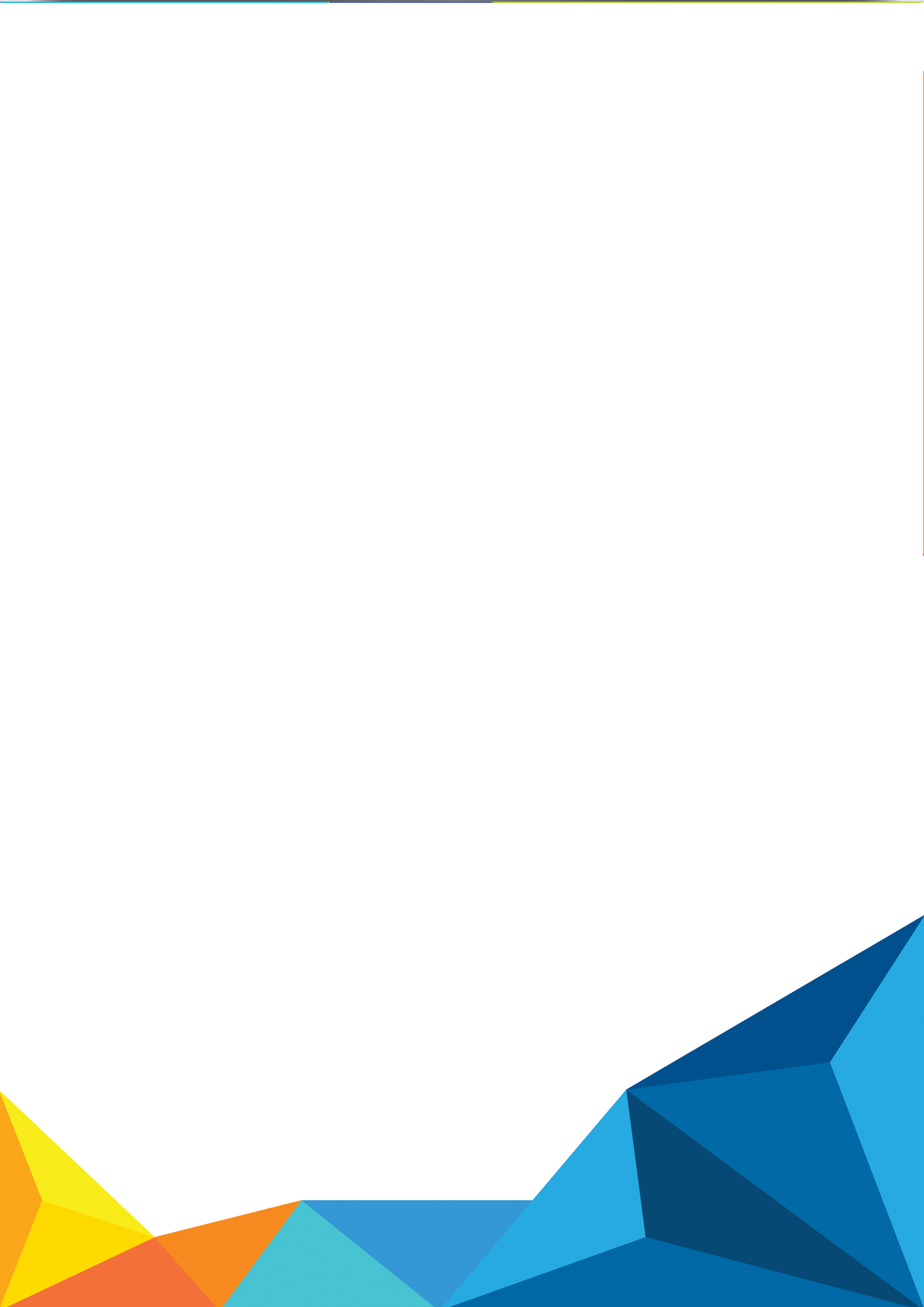 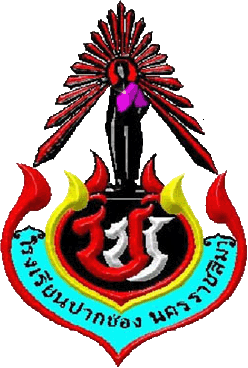 รายงานผลการปฏิบัติราชการเรื่อง	..............................................................................................................................................................ระหว่างวันที่................................................................ณ ..................................................... .......ชื่อ – สกุล......................................ตำแหน่ง..................... วิทยฐานะ.............................กลุ่มสาระการเรียนรู้..............................................โรงเรียนปากช่องอำเภอปากช่อง	   จังหวัดนครราชสีมาสำนักงานเขตพื้นที่การศึกษามัธยมศึกษา เขต 31บันทึกข้อความ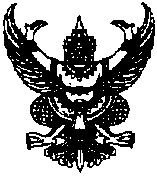 ส่วนราชการ    	โรงเรียนปากช่อง   อำเภอปากช่อง	   จังหวัดนครราชสีมาที่......................................		วันที่...........................................................เรื่อง   	รายงานผลการปฏิบัติราชการ (ประชุม/อบรม/สัมมนา)เรียน   	ผู้อำนวยการโรงเรียนปากช่อง 	ด้วยข้าพเจ้า............................................................ตำแหน่ง....................อันดับ/วิทยฐานะ...................กลุ่มสาระการเรียนรู้..............................................  ได้รับอนุญาตให้ปฏิบัติราชการ เรื่อง...................................  จัดโดย........................................เมื่อวันที่...................................  ณ...................................................... แล้วนั้น  บัดนี้การปฏิบัติราชการดังกล่าวได้เสร็จสิ้นแล้ว จึงขอรายงานผลการปฏิบัติราชการตามเอกสารดังแนบ              จึงเรียนมาเพื่อโปรดทราบ		(...............................................................)				ตำแหน่ง....................อันดับ/วิทยฐานะ..................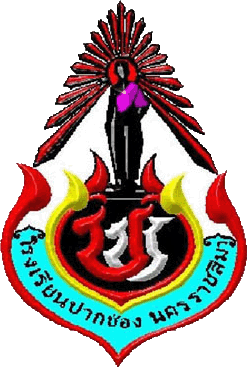 รายงานผลการปฏิบัติราชการโรงเรียนปากช่อง   อำเภอปากช่อง   จังหวัดนครราชสีมา...................................................................เรียน	ผู้อำนวยการโรงเรียนปากช่องอ้างถึง	บันทึกข้อความ  เรื่อง ขออนุญาตไปราชการ ที่..........................	   ลงวันที่..............................	ด้วยข้าพเจ้า............................................................ตำแหน่ง....................อันดับ/วิทยฐานะ...................กลุ่มสาระการเรียนรู้..............................................  ได้รับอนุญาตให้ปฏิบัติราชการ เรื่อง...................................  จัดโดย........................................เมื่อวันที่........................................  ณ............................................................. บัดนี้การปฏิบัติราชการดังกล่าวได้เสร็จสิ้นแล้ว จึงขอรายงานผลการปฏิบัติราชการ  ดังนี้1. สาระสำคัญและผลของการปฏิบัติราชการ (ประชุม/อบรม/สัมมนา)  มีดังนี้......................................................................................................................................................................................................................................................................................................................................................................................................................................................................................................................................................................................................................................................................................................................................................................................................................................................................................................2. การใช้ประโยชน์จากการปฏิบัติราชการ            (  ) ปฏิบัติงานในหน้าที่รับผิดชอบ            (  ) ขยายผลแก่บุคลากรในสถานศึกษา            (  ) อื่น ๆ ระบุ .............................................................................................3. เอกสารที่ได้รับจากการปฏิบัติราชการ	3.1 …………………………………………………………………………………………………………………………	3.2 …………………………………………………………………………………………………………………………4. งบประมาณที่ใช้	4.1 ค่าเบี้ยเลี้ยง			บาท	4.2 ค่าที่พัก			บาท	4.3 ค่ายานพาหนะ		บาท	4.4 ค่าลงทะเบียน		บาท	4.5 ค่าใช้จ่ายอื่นๆ (ระบุ)		บาท			รวม		บาท5. แนวทางการเผยแพร่ความรู้ ประสบการณ์ผู้ที่เกี่ยวข้อง........................................................................................................................................................................................................................................................................................................................................................................................................................................................................................................................................................................................................................................................................................................................6.ข้อเสนอแนะให้โรงเรียน พิจารณาดำเนินการ....................................................................................................................................................................................................................................................................................................................................................................................................................................................................................................................................................................................................................................................................................................................................................................................................................................................................................................................................................................................................................................................................................ภาคผนวกเอกสารแนบภาคผนวกเอกสารที่เกี่ยวข้อง  เช่น   	- สำเนาประกาศนียบัตร  เกียรติบัตร  วุฒิบัตร หรือเอกสารรับรองการปฏิบัติราชการ	- ภาพถ่ายกิจกรรมการอบรม	- หนังสือต้นเรื่องจากหน่วยงาน	- บันทึกข้อความขออนุญาตไปราชการ	- เอกสารหรือสำเนาเอกสารประกอบการอบรม สัมมนา ปฏิบัติราชการ (ในกรณีที่มีจำนวนมาก ให้ถ่ายสำเนาหน้าปกเอกสาร หรือส่วนสำคัญแนบ)ความเห็นหัวหน้ากลุ่มสาระการเรียนรู้/หัวหน้างาน………………………………………………………………………….……….………………………………………………………………………….……….………………………………………………………………………….……….………………………………………………………………………….……….(.............................................................)หัวหน้ากลุ่มสาระการเรียนรู้/หัวหน้างานความเห็นหัวหน้าฝ่าย..............................………………………………………………………………………….……….………………………………………………………………………….……….………………………………………………………………………….……….………………………………………………………………………….……….(…………………………………………………………..)หัวหน้าฝ่าย………………………………ความเห็นรองผู้อำนวยการโรงเรียน…………………………………………………………………………………………………….……….………………………………………………………………………….……….………………………………………………………………………….……….………………………………………………………………………….……….(………………………………………………………….)รองผู้อำนวยการโรงเรียนปากช่องความเห็นของผู้อำนวยการโรงเรียนปากช่อง………………………………………………………………………….……….………………………………………………………………………….……….………………………………………………………………………….……….………………………………………………………………………….……….(นายประยงค์  ประทุมวัน)ผู้อำนวยการโรงเรียนปากช่อง